Supplemental Digital Content 3: IPD serotypes identified in high-risk children hospitalized for IPD, by vaccine type and number of doses received.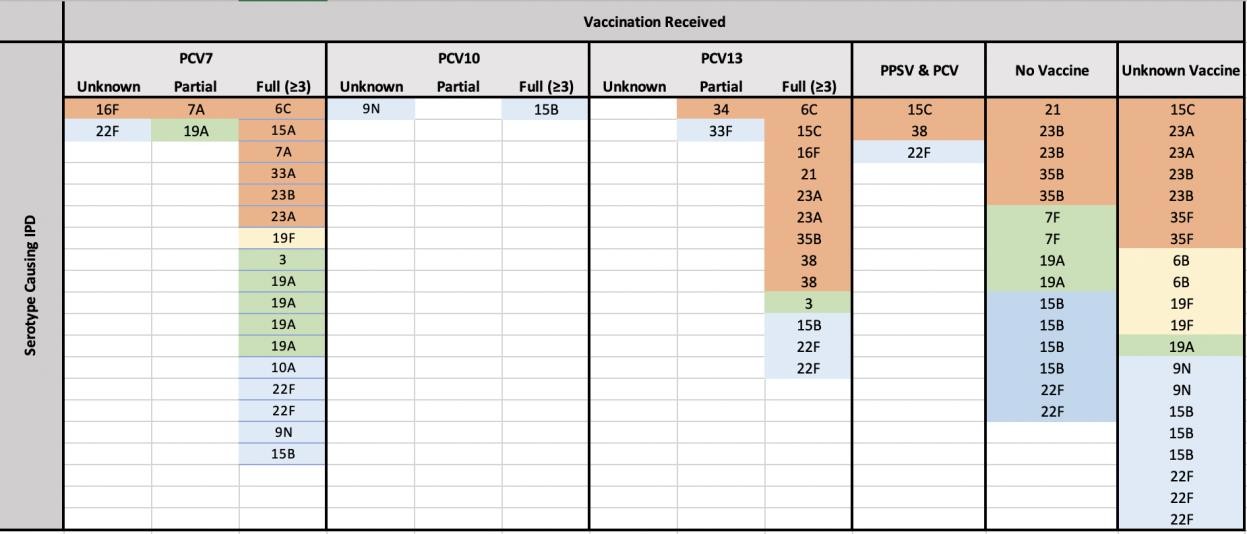 